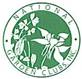 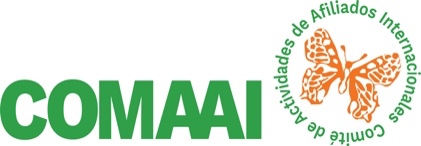 TIPO DE EXPOSICIÓN TITULO EXPOSICIÓNUna Exposición de Flores NGCFORMULARIO DE REGISTRO DIVISIÓN EDUCACIÓNTema DivisiónNo. DE REGISTRO:  (Para uso del Comité).NOMBRE: TELÉFONO WA:  (         )EMAIL:  CLUB DE JARDINERÍA:   PAÍS:  SECCIÓN:CLASE:IMPORTANTE: El Comité de Exposición tiene la libertad de pedir el tipo de presentación que considere apropiado y esta información  DEBE aparecer en el Programa que es la Ley de la Exposición.Sugerencia : puede ser presentada en Video de Power Point con títulos e información escrita con un máximo de 1.30 minutos.En fotografías según indicaciones del Programa, No se permite su manipulación.El Código de Identificación Actual…. debe ser presentado en forma evidente y clara al principio si es video o lateral izquierdo sin afectar la presentación del Educacional si es en fotografías.Mediante la entrega de este formulario el expositor:  ratifica que este es un trabajo original creado para esta Exposición Virtual y no ha sido presentado en ninguna otra Exposición de Flores.       Acepta que la presentación  queda en posesión del Comité de Exposición para uso educativo y NGC/COMAAI. Si incluyen música e imágenes deben ser propias o adquirida de una red pública.ENVÍE  EL FORMULARIO DE INSCRIPCIÓN Y SU TRABAJO A:   Las muestras se aceptan SOLAMENTE entre el ..